ЗВІТ 
про надходження та використання коштів виборчого фонду
кандидата в народні депутати України 
в одномандатному виборчому окрузі № 14остаточнийза період з "   10 " липня до "  21 " липня 2019 року кандидат в народні депутати України Брояки Вадима Францовича
Вінницький філіал, Жмеринське відділення ПРИВАТ-БАНКУМФО302689, ЄДРПОУ14360570, № РАХУНКУ 26438055300085Звіт подано "28" липня 2019 року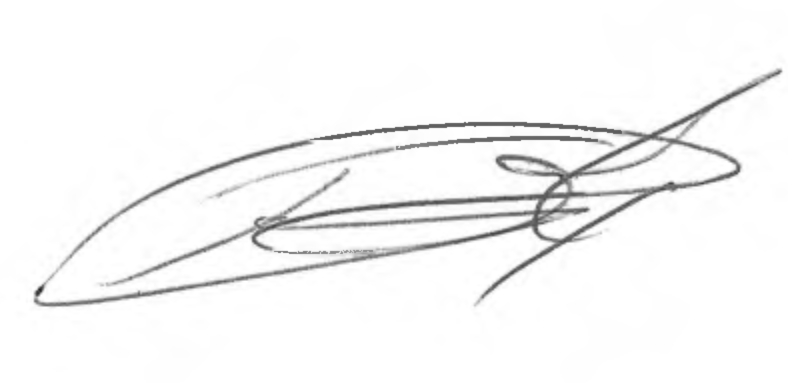 Розпорядник коштів 
поточного рахунку 
виборчого фонду                              ___________                  		Брояка В. Ф.
                                                                                       (підпис)                                                 (прізвище та ініціали)Додаток 8до постанови Центральної виборчої комісії 
від 14 червня 2019 року № 1010РОЗШИФРОВКА
до Звіту про надходження та використання коштів виборчого фонду
 кандидата в народні депутати України 
в одномандатному виборчому окрузі № 14 (форми № 4)остаточнийза період з "   10 " липня до "  21 " липня 2019 року кандидат в народні депутати України Брояки Вадима Францовича
Вінницький філіал, Жмеринське відділення ПРИВАТ-БАНКУМФО302689, ЄДРПОУ14360570, № РАХУНКУ 264380553000851. Відомості про надходження на поточний рахунок власних коштів 
кандидата в народні депутати України
(код статті 2)Відомості про надходження на поточний рахунок 
добровільних внесків юридичних осіб 
(код статті 3)Відомості про надходження на поточний рахунок 
добровільних внесків фізичних осіб 
(код надходження коштів 4)4. Відомості про надходження на поточний рахунок внесків 
юридичних осіб, визначених у частині третій статті 50 Закону України "Про вибори народних депутатів України", які не мають права здійснювати відповідні внески (код статті 10)5. Відомості про надходження на поточний рахунок внесків 
фізичних осіб, визначених у частині третій статті 50 Закону України "Про вибори народних депутатів України", які не мають права здійснювати відповідні внески  (код статті 10)6. Відомості про надходження внесків юридичних осіб, розмір яких перевищує розмір, визначений частиною другою статті 50 Закону України "Про вибори народних депутатів України"(код статті 11)7. Відомості про надходження внесків фізичних осіб, розмір яких перевищує розмір, визначений частиною другою статті 50 Закону України "Про вибори народних депутатів України" (код статті 11)8. Відомості про перерахування штрафних санкцій виконавцями
за укладеними договорами 
(код статті 9)9. Відомості про помилкові надходження коштів на поточний рахунок 
від юридичних осіб 
(код статті 12)10. Відомості про помилкові надходження коштів на поточний рахунок 
від фізичних осіб 
(код статті 12)11. Відомості про повернення добровільних внесків юридичним особам 
(код статті 2100, 2300)12. Відомості про повернення добровільних внесків фізичним особам (код статті 2100, 2300) 13. Відомості про перерахування коштів юридичних осіб до Державного бюджету України 
(код статті 3110, 3120, 3210, 3230) 14. Відомості про перерахування коштів фізичних осіб до Державного бюджету України 
(код статті 3110, 3120, 3210, 3230)15. Відомості про оплату банківських послуг, не пов’язаних з відкриттям і закриттям рахунку та його функціонуванням(код статті 4000)16. Відомості про повернення юридичним особам 
помилкових надходжень коштів(код статті 5000)17. Відомості про повернення фізичним особам помилкових надходжень коштів
(код статті 5000) 18. Відомості про опублікування реквізитів поточного рахунку 
в друкованих засобах масової інформації(код статті 6000)19. Відомості про використання коштів поточного рахунку 
виборчого фонду кандидата в народні депутати України (код статті 1110, 1120, 1130, 1140, 1150, 1160, 1211, 1212, 1220, 1310, 1320, 1330, 1340, 1350, 1361, 1362, 1400)20. Відомості про повернення на поточний рахунок виборчого фонду коштів, перерахованих виконавцям 
(код статті 8)Розпорядник коштів 
поточного рахунку 
виборчого фонду                         ___________                    		Брояка В. Ф.
                                                           (підпис)                                              (прізвище та ініціали)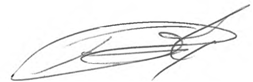 Код статтіНайменування статті Сума (грн)1. Надходження коштів на поточний рахунок виборчого фонду 1. Надходження коштів на поточний рахунок виборчого фонду 1. Надходження коштів на поточний рахунок виборчого фонду 2Власні кошти кандидата 105000,003Добровільні внески юридичних осіб, у тому числі0,0010внески осіб, визначених у частині третій статті 50 Закону України "Про вибори народних депутатів України", які не мають права здійснювати відповідні внески 0,0011внески, розмір яких перевищує розмір, визначений частиною другою статті 50 Закону України "Про вибори народних депутатів України"0,004Добровільні внески фізичних осіб, у тому числі0,0010внески осіб, визначених у частині третій статті 50 Закону України "Про вибори народних депутатів України", які не мають права здійснювати відповідні внески 0,0011внески, розмір яких перевищує розмір, визначений частиною другою статті 50 Закону України "Про вибори народних депутатів України"0,009Перерахування штрафних санкцій виконавцями за укладеними договорами0,0012Помилкові надходження коштів0,00Усього надійшло коштів на поточний рахунок виборчого фонду
(2 + 3 + 4 + 9+ 12)Усього надійшло коштів на поточний рахунок виборчого фонду
(2 + 3 + 4 + 9+ 12)105000,002. Перерахування коштів з поточного рахунку виборчого фонду2. Перерахування коштів з поточного рахунку виборчого фонду2. Перерахування коштів з поточного рахунку виборчого фонду2000Повернення добровільних внесків особам (2100 + 2300): 0,002100Повернення особам внесків, від яких відмовився розпорядник поточного рахунку 0,002300Повернення особам внесків, що надійшли до виборчого фонду після дня голосування (у разі включення кандидата в депутати до виборчого бюлетеня для повторного голосування – після дня повторного голосування)0,003000Перерахування коштів до Державного бюджету України 
(3110 + 3120 + 3210 + 3230)0,003110 Перерахування до Державного бюджету України внесків осіб, які відповідно до частини третьої статті 50 Закону України "Про вибори народних депутатів України" не мають права здійснювати відповідні внески0,003120 Перерахування до Державного бюджету України внесків, розмір яких перевищує розмір, визначений частиною другою статті 50 Закону України "Про вибори народних депутатів України" 0,003210 Перерахування до Державного бюджету України внесків осіб, від яких відмовився розпорядник поточного рахунку, в разі неможливості їх повернення відповідним особам 0,003230 Перерахування до Державного бюджету України внесків, що надійшли до виборчого фонду після дня голосування (у разі включення кандидата в депутати до виборчого бюлетеня для повторного голосування – після дня повторного голосування), у разі неможливості їх повернення банком відповідним особам0,004000 Банківські послуги, не пов’язані з відкриттям і закриттям рахунку та його функціонуванням0,005000 Повернення помилкових надходжень коштів0,006000 Опублікування реквізитів поточного рахунку в друкованих засобах масової інформації0,00Усього перераховано коштів з поточного рахунку виборчого фонду 
(2000 + 3000 + 4000 + 5000 + 6000)Усього перераховано коштів з поточного рахунку виборчого фонду 
(2000 + 3000 + 4000 + 5000 + 6000)0,00Загальний розмір виборчого фонду 
(2 + 3 + 4+ 12) – (2000 + 3000 + 4000 + 5000 + 6000)Загальний розмір виборчого фонду 
(2 + 3 + 4+ 12) – (2000 + 3000 + 4000 + 5000 + 6000)0,003. Використання коштів виборчого фонду 3. Використання коштів виборчого фонду 3. Використання коштів виборчого фонду 1000 Сума витрат виборчого фонду (1100 + 1200 + 1300 + 1400)104550,001100 Виготовлення матеріалів передвиборної агітації 
(1110 + 1120 + 1130 + 1140 + 1150 + 1160):1110виготовлення друкованих матеріалів передвиборної агітації (плакатів, листівок, буклетів та інших агітаційних матеріалів) 98400,001120виготовлення відеозаписів 0,001130виготовлення аудіозаписів 0,001140виготовлення предметів, матеріалів (сувенірів, канцтоварів тощо) з використанням прізвищ чи зображень (портретів) кандидатів0,001150придбання канцтоварів, паперу, інших предметів і матеріалів для виготовлення матеріалів передвиборної агітації 0,001160виготовлення та встановлення агітаційних наметів0,001200 Використання засобів масової інформації (1210 + 1220):0,001210 оплата ефірного часу (1211 + 1212):0,001211 оплата ефірного часу на телебаченні0,001212 оплата ефірного часу на радіо0,001220 публікування агітаційних матеріалів у друкованих засобах масової інформації6150,001300 Інші послуги, пов’язані з проведенням передвиборної агітації 
(1310 + 1320 + 1330 + 1340 + 1350 + 1360):0,001310 транспортні послуги для реалізації заходів передвиборної агітації (перевезення виборчих листівок, плакатів, технічних засобів та обладнання для ведення передвиборної агітації, а також інших предметів і матеріалів, пов’язаних із передвиборною агітацією) 0,001320 оренда будинків і приміщень для проведення публічних дебатів, дискусій, "круглих столів", пресконференцій, а також для виготовлення матеріалів передвиборної агітації0,001330 оренда обладнання та технічних засобів для ведення передвиборної агітації 0,001340 оренда приміщень усіх форм власності для проведення зборів громадян, інших публічних заходів передвиборної агітації0,001350 розміщення друкованих агітаційних матеріалів чи політичної реклами на носіях зовнішньої реклами (білбордах, вивісках, сітілайтах тощо)0,001360 Послуги зв’язку (1361 + 1362):0,001361 послуги електричного зв’язку (телефонного, телеграфного, фототелеграфного, факсимільного, документального зв’язку, мереж та каналів передавання даних тощо) 0,001362 послуги поштового зв’язку 0,001400 Інші витрати на передвиборну агітацію (розповсюдження виборчих листівок, плакатів та інших друкованих агітаційних матеріалів чи друкованих видань, в яких розміщено матеріали передвиборної агітації; проведення мітингів, походів, демонстрацій, пікетів, концертів, вистав, спортивних змагань, демонстрації фільмів та телепередач чи інших публічних заходів за підтримки кандидата в депутати, а також оприлюднення інформації про таку підтримку тощо) 0,00Залишок коштів на поточному рахунку виборчого фонду 
(2 + 3 + 4 + 9 + 12 – 2000 – 3000 – 4000 – 5000 – 6000 – 1000)Залишок коштів на поточному рахунку виборчого фонду 
(2 + 3 + 4 + 9 + 12 – 2000 – 3000 – 4000 – 5000 – 6000 – 1000)9у тому числі: перерахування штрафних санкцій виконавцями за укладеними договорами0,00Код статтіДата надходження коштівНомер розрахункового документаСума  (грн)203.07.2019@2L03671963000,00209.07.2019@2L4580977000,0209.07.2019@2L91364535000,00Усього105000,00Код статтіДата надходження внескуНомер розрахункового документаНаймену-вання платникаМісцезнаход-ження платникаКод платника (ЄДРПОУ)Сума 
(грн)3000000,003000000,003000000,00Усього000000,00Код статтіДата надходження внескуНомер розрахун-кового документаПрізвище, ім’я,по батькові платникаМісце проживання платника (область, район, населений пункт)Адреса житла платникаРеєстраційний  номер облікової картки платника податків/серія і номер паспортаСума 
(грн)40000000,0040000000,0040000000,0040000000,00Усього0000000,00Код статтіДата надходження внескуНомер розрахункового документаНайменування платникаМісцезнаходження платникаКод платника (ЄДРПОУ)Сума 
(грн)10-----0,0010-----0,0010-----0,00Усього-----0,00Код статтіДата надход-ження внескуНомер розрахункового документаПрізвище, ім’я,по батькові платникаМісце проживання платника (область, район, населений пункт)Адреса житла платникаРеєстраційний  номер облікової картки платника податків/серія і номер паспортаСума 
(грн)10------0,0010------0,0010------0,00Усього------0,00Код статтіДата надходження внескуНомер розрахунко-вого документаНайменування платникаМісцезнаход-ження платникаКод платника (ЄДРПОУ)Сума (грн)11-----0,0011-----0,0011-----0,0011-----0,00Усього-----0,00Код статтіДата надходження внескуНомер розрахункового документаПрізвище, ім’я,по батькові платникаМісце проживання платника (область, район, населений пункт)Адреса житла платникаРеєстраційний  номер облікової картки платника податків/серія і номер паспортаСума 
(грн)11------0,0011------0,0011------0,00Усього------0,00Код статтіДата перерахування штрафних санкційНомер розрахун- кового документаВиконавець (повна назва)Код виконавця (ЄДРПОУ)Реквізити договору (дата укладання, номер та предмет договору)Призначення платежуСума 
(грн)9------0,009------0,009------0,00Усього------0,00Код статтіДата надходження внескуНомер розрахункового документаНайменування платникаМісцезнаходження платникаКод платника (ЄДРПОУ)Сума 
(грн)12-----0,0012-----0,0012-----0,00Усього-----0,00Код статтіДата надход-ження внескуНомер розрахун-кового документаПрізвище, ім’я,по батькові платникаМісце проживання платника (область, район, населений пункт)Адреса житла платникаРеєстраційний  номер облікової картки платника податків/серія і номер паспортаСума 
(грн)12------0,0012------0,0012------0,00Усього------0,00Код статтіДата повернення внескуНомер розрахун-кового документаОтримувач 
(повна назва)Місце-
знаходження отримувачаКод отримувача (ЄДРПОУ)Сума 
(грн)-----0,00-----0,00-----0,00Усього-----0,00Код статтіДата повернення внескуНомер розрахункового документаПрізвище, ім’я,по батькові отримувачаМісце проживання платника (область, район, населений пункт)Адреса житла платникаРеєстраційний  номер облікової картки платника податків/серія і номер паспорта отримувачаСума (грн)------0,00------0,00------0,00Усього------0,00Код статтіДата перераху-вання внескуНомер розрахункового документаНайменування платникаМісцезнаходження платникаКод платника (ЄДРПОУ)Сума (грн)-----0,00-----0,00-----0,00Усього-----0,00Код статтіДата перераху-вання внескуНомер розрахункового документаПрізвище, ім’я,по батькові платникаМісце проживання платника (область, район, населений пункт)Адреса житла платникаРеєстраційний  номер облікової картки платника податків/серія і номер паспортаСума (грн)------0,00------0,00------0,00Усього------0,00Код статтіДата оплати послугНомер розрахункового документаНайменування банкуМісцезнаходження банкуКод банку (ЄДРПОУ)Сума (грн)4000-----0,004000-----0,004000-----0,00Усього-----0,00Код статтіДата повернення коштівНомер розрахункового документаОтримувач 
(повна назва)Місце-
знаходження отримувачаКод отримувача (ЄДРПОУ)Сума 
(грн)5000-----0,005000-----0,005000-----0,00Усього-----0,00Код статтіДата повернен-ня коштівНомер розрахунко-вого документаПрізвище, ім’я,по батькові отримувачаМісце проживання платника (область, район, населений пункт)Адреса житла платникаРеєстраційний  номер облікової картки платника податків/серія і номер паспорта отримувачаСума (грн)5000------0,005000------0,005000------0,00Усього------0,00Код статтіДата перерахування коштівНомер розрахунко-вого документаНайменування отримувачаМісцезнаходження отримувачаКод отримувача (ЄДРПОУ)Сума (грн)6000-----0,006000-----0,006000-----0,00Усього-----0,00Номер одномандатного виборчого округу 
(в порядку зростання)Код статтіДата платежуНомер розрахун-кового документаОтримувач (повна назва)Місцезна-ходження отримувачаКод отримувача (ЄДРПОУ)Призначення платежуСума 
(грн)14111004.07.20-19090420532090420532ФОП Підстружко Л.П22300, Вінницька обл, смт. Літин, вулиця Прибережна,будинок, 13+;1110; друк газети А5,газета А3зг. З договором63000,0014122009.07.2019115838529ТОВ редакція газети РІФ Козятин ЛТД22100, Вінницька обл., місто Козятин, ВУЛИЦЯ ОЛЕГА КОШОВОГО, будинок 52, квартира 3115838529+;1220 Публікування агітаційних матеріалів на сайті 20 minut, згідно з рахунком № 3365 від 08.07.2019 р. без ПДВ.4950,0014122009.07.2019ТОВ редакція газети РІФ Козятин ЛТД22100, Вінницька обл., місто Козятин, ВУЛИЦЯ ОЛЕГА КОШОВОГО, будинок 52, квартира 3115932615+;1220 Написання агітаційних матеріалів на сайті 20 minut згідно з рахунком № 3365/01 від 09.07.2019 р. без ПДВ1200,0014111009.07.201909.07.2019ФОП Підстружко Л.П22300, Вінницька обл, смт. Літин, вулиця Прибережна,будинок, 13+;1110Виготовлекння друкованих матеріалів передвиборної агітації, згідно з рахунком № ЛП – 0000050 від 08.07.2019 р. без ПДВ.35400,00Усього104550,00Код статтіДата повер-нення коштівНомер розрахун-кового документаВиконавець (повна назва)Місцезна-ходження виконавцяКод виконавця (ЄДРПОУ)Реквізити договору (дата укладання, номер та предмет договору)Призна-чення платежуСума 
(грн)8-------0,008-------0,008-------0,008-------0,00-------0,00